Georgia Swimming will increase opportunity, recognition, and growth in competitive swimming. We believe that swimming provides life-changing experiences for young people.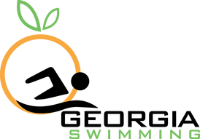 Session 1:Date: Saturday, December 3, 2022Warm up: Not Before 1:00pm   Start Time: Not Before 2:00pmSession 2:Date: Sunday, December 4, 2022Warm up: Not Before 1:00pm   Start Time: Not Before 2:00pm2022 Georgia Swimming 10&Under Winter Championship Date(s) of MeetDecember 3-4, 2022Team Name 							Team abbreviation 			Team Address 												City 							State 		 	Zip 			Head Coach 												Head Coach E-mail 					                                    Head Coach Cell 			All coaches from your team must be listed and have valid USA Swimming credentials.1st Coach 		2nd Coach 	       3rd Coach 		4th Coach 	Submit one check payable to: SwimAtlanta	  
Entries must be received on or before November 25, 2022, 6:00pm Email entries to:  Cheryl Loprinzo (cheryl.loprinzo@comcast.net)WAIVER, ACKNOWLEDGMENT AND LIABILITY RELEASE:I, the undersigned coach, or team representative, verify that all swimmers and coaches listed on the enclosed entry are registered with USA Swimming.I acknowledge that I am familiar with the safety rules of USA Swimming and Georgia Swimming regarding warm-up procedures and that I shall be responsible for the compliance of my swimmers with those rules during this meet.I have reviewed RULE 302.4 FALSE REGISTRATION and understand that if a swimmer who is not properly registered with USA Swimming competes in a sanctioned competition, Georgia Swimming Inc. may impose a fine of up to $100.00 per event against the individual, member coach or member club submitting the entry.Signature/Title							DateCOVID 19:An inherent risk of exposure to COVID-19 exists in any public place where people are present. COVID-19 is an extremely contagious disease that can lead to severe illness and death. According to the Centers for Disease Control and Prevention, senior citizens and individuals with underlying medical conditions are especially vulnerable. USA Swimming, Inc., cannot prevent you (or your child(ren)) from becoming exposed to, contracting, or spreading COVID-19 while participating in USA Swimming sanctioned events. It is not possible to prevent against the presence of the disease. Therefore, if you choose to participate in a USA Swimming sanctioned event, you may be exposing yourself to and/or increasing your risk of contracting or spreading COVID-19. BY ATTENDING OR PARTICIPATING IN THIS COMPETITION, YOU VOLUNTARILY ASSUME ALL RISKS ASSOCIATED WITH EXPOSURE TO COVID-19 AND FOREVER RELEASE AND HOLD HARMLESS USA SWIMMING AND [THE LSC] AND EACH OF THEIR OFFICERS, DIRECTORS, AGENTS, EMPLOYEES OR OTHER REPRESENTATIVES FROM ANY LIABILITY OR CLAIMS INCLUDING FOR PERSONAL INJURIES, DEATH, DISEASE OR PROPERTY LOSSES, OR ANY OTHER LOSS, INCLUDING BUT NOT LIMITED TO CLAIMS OF NEGLIGENCE AND GIVE UP ANY CLAIMS YOU MAY HAVE TO SEEK DAMAGES, WHETHER KNOWN OR UNKNOWN, FORESEEN OR UNFORESEEN, IN CONNECTION THEREWITH. This statement shall also be included in heat sheets.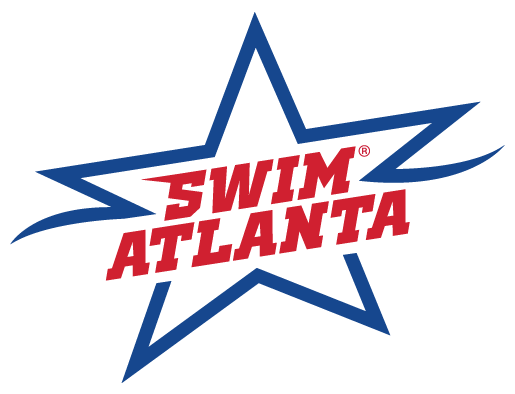 SwimAtlantaHereafter known as “Host Club”
2022 Georgia Swimming 10&Under Winter ChampionshipDecember 3-4, 2022SANCTION:ATTESTATION:Held under the sanction of USA Swimming, issued by Georgia Swimming Inc., Sanction #: GA22-132 (Rev1)The meet announcement must be submitted for sanctioning at least three weeks prior to the meet start date.Article 202.4.3: Granted sanctions are non-transferrable to other organizations or clubs. Any such transferred sanction shall be void and the Sanction Committee shall deny any further sanctions to the organization or club violating this provision.In applying for this sanctioned event, the “Host Club” agrees to comply and to enforce all health and safety mandates and guidelines of USA Swimming, Georgia LSC, the State of Georgia, and local jurisdiction.MAAPP:Minor Athlete Abuse Prevention PolicyThis meet will adhere to the current Minor Athlete Abuse Prevention Policy (“MAAPP) set forth by USA Swimming.A USA Swimming club that hosts a sanctioned USA Swimming swim meet indicates acknowledgement of USA Swimming’s Minor Athlete Abuse Prevention Policy (“MAAPP”). All USA Swimming members including athletes 18 and older and adults who interact with minor athletes at swim meets are expected to comply with the MAAPP policy.All chaperones, team managers, adult swimmers, meet directors, officials, and non-member parents and meet volunteers are expected to understand and comply with MAAPP. As the host club, you are responsible for ensuring that these individuals know about and comply with MAAPP.ELIGIBILITY FOR TIME RECOGNITION TO THE SWIMS DATABASETimes achieved by an athlete member at a sanctioned competition who is 18 years of age who have not completed the Athlete Protection Training OR (whose APT training had expired) by the date of the swim, WILL NOT be uploaded to the SWIMS database.LIABILITY:In granting this sanction it is understood and agreed that USA Swimming, Inc., Georgia Swimming, Inc., and “Host Club,” shall be free and held harmless from any liabilities or claims for damages or illnesses arising by reason of injuries to anyone during the conduct of the event.REPORT DISCRIMINATION:D, E, & I = Reference / Informational Section The Georgia LSC believes that there is no place for discrimination in the sport of swimming. If you believe you are the victim of discrimination, you are encouraged to report the incident to USA-Swimming’s Associate: Michelle Steinfeld, msteinfeld@usaswimming.org. Please provide a complete description of the incident as well as a way to contact you and/or other parties involved.For more information refer to gaswimming.org/diversity.Starting on September 1, 2022, USA Swimming members can submit anonymously or on the record through plain text messaging at 888-270-SWIM (7946).Georgia Swimming LSC: D, E, & I (teamunify.com)MEET DIRECTOR:Wil Bayer – wil@swimatlanta.com / Chris Davis Jr. chrisjr@swimatlanta.comMEET REFEREE: Eric B. Pingel – epingel.usaswimming@gmail.comSTARTER:Will HeffnerSTROKE AND TURN:Shelley HeffnerADMIN OFFICIAL:Cheryl Loprinzo – Cheryl.loprinzo@comcast.netFACILITY: Georgia Tech – McAuley Aquatic Center 750 Ferst DriveAtlanta, GA 30332404-385-7529This facility seats 1,900 and contains both a competition pool and diving well. The competition pool is 50 meters by 10 lanes, with two movable bulkheads so that courses can be set up for 25 yards or 25 meters. The competition course has been certified in accordance with 104.2.2C(4). The copy of such certification is on file with USA Swimming & Georgia Swimming. The water depth of the pool is 9 1/2 feet at start end and 9 1/2 feet at turn end. SCHEDULE:Session 1:           Warm up:  Not Before 1:00pm     Start: Not Before 2:00pmSession 2:           Warm up:  Not Before 1:00pm     Start: Not Before 2:00pmMEET FORMAT:SCY Slow to FastTime Final Format (TF)10 Lanes used for competitionLanes provided for warm up/warm downENTRY FEES:IND. EVENT FEE:  $10LATE IND. ENTRIES: $20RELAYS: - $20LATE RELAY ENTRIES: $40FACILITY SURCHARGE: $15GA LSC Travel Fund - $3.00/athleteGA travel fee applies to all non-Georgia LSC registered swimmers - $6.00/athleteELIGIBILITY: InvitationalThis meet will be conducted as defined above. All 2022 swimmers registered with USA Swimming and/or their respective FINA Federation, in good standing with their local national federation, will be allowed to compete.All foreign delegations must submit documentation from their federation indicating athletes, coaches, and team support are members in good standing of their FINA affiliated federation. “Host Club” will not allow unregistered swimmers, coaches, officials, or teams to participate in this meet. No swimmer will be permitted to compete unless the swimmer is a member in as provided in Article 302.ENTRIES:Swimmers may swim a maximum of (4) individual events per day. Deck entries can be made with the clerk of course up to 30 minutes before the start of the session. Swimmers who have qualified for an event in the meet may swim three (3) bonus events in addition to their qualified events. Bonus events count towards daily event limit and must be designated as such on the entry.CHECK IN / CLERK of COURSE:Late entries will be accepted through the Clerk of Course during warmup until 30 min prior to start of meet.ENTRY SUBMISSION:ENTRY DEADLINE:  Date: Friday, November 25, 2022, Time: 6:00pmSwimmers entered in the meet that are only competing as members of relay teams must be entered with all other participants for the purpose of verifying USA Swimming registration. Their names and USA Swimming registration numbers should be submitted on the hard copy as relay-only swimmers.A completed and signed ‘Entry Summary and Liability Release Form’ and a signed copy of the entries must be received before the entries are considered complete. Swimmers and Teams cannot participate until their entries are complete.Submit one check payable to: SwimAtlantaEntries must be received on or before: 11/25/22 6:00pmEmail entries to:  Cheryl Loprinzo ( cheryl.loprinzo@comcast.net )Submit entries using Hy-Tek team manager. Entries must include the USA Swimming Club Code and each swimmer’s USA Swimming number, first and last name, age, and seeding time for each event entered.RULES:Current USA Swimming Rules will govern this meet. Tech Suit Restrictions for 12-and-Under Swimmers (Note: WOVEN FABRIC-A suit with woven fabric and sewn seams that does not extend below the hips is permitted.) (Note: KNIT FABRIC-A suit with knit fabric and sewn seams not extending below the knees is permitted.)  This rule is in effect for all USA Swimming competitions in the United States, so any manufacturer or vendor selling a suit in the United States is subject to the above rule. No Technical Suits may be worn by any 12-Under USA Swimming athlete member in competition at any Sanctioned, Approved or Observed meet.Use of audio or visual recording devices, including a cell phone, is not permitted in changing areas, behind the blocks (Including warm-up, warm-down, and Competition), rest rooms or locker rooms.Any swimmer entered in the meet, must be certified by a USA Swimming member-coach as being proficient in performing a racing start or must start each race from within the water. When unaccompanied by a member coach, it is the responsibility of the swimmer or the swimmer’s legal guardian to ensure compliance with this requirement. Deck changes are prohibited. (Defined as changing, in whole or in part, into or out of a swimsuit when wearing just one suit in an area other than a permanent or temporary locker room, bathroom, changing room or other space designated for changing purposes). Swimmers participating in deck changing could be subject to removal from further competition in the meet.On deck registrations will not be permitted during this event. Operation of a drone, or any other flying apparatus, is prohibited over the venue (pools, athlete/coaches’ areas, spectator areas and open ceiling locker rooms) any time athletes, coaches, officials and /or spectators are present. Exceptions may be granted with prior written approval by the Program Operations Vice Chair, Program & Events Committee Chair, or designee.All referees, starters, administrative officials, chief judges, and stroke and turn judges, serving in an official capacity in a sanctioned event, must be non-athlete members of USA Swimming or members of other FINA-member organizations. All meet directors for meets sanctioned by USA Swimming must be members of USA Swimming. Except for coaches accompanying athletes participating under the provisions of 202.9 or USA Swimming’s “open border” policy, all persons acting in any coaching capacity in a sanctioned event must be coach members of USA Swimming. Photos and videos may be taken of swimmers during the meet by parents or a professional photographer retained by the host club. All participants agree to be filmed or photographed by photographers designated by the meet host and to allow the meet host the right to use names, pictures, likenesses, and biographical information before, during, or after the period of participation in Georgia Swimming competitions to promote swimming and meets hosted by the meet organizer. If you do not wish to have your child(ren) photographed, you may withdraw your consent by informing the Meet Director before the start of the first day of the meet. Swimmers participating under the provisions of 202.9 or USA Swimming’s “open border” policy must be under the supervision of their own coach or a USA Swimming member coach. The Meet Director or Meet Referee may assist the swimmer in deciding for such supervision, but it is the swimmer’s responsibility to make such arrangements prior to the start of the meet.USA SWIMMING MEMBER VERIFICATION:September 22, Deck Pass and Deck Pass Plus are no longer available. To access USA Swimming member benefits, including your USA Swimming member card, download the USA Swimming app. Present this card to verify your USA-S and GA LSC credentials are in good standing.COACHES / COACHES MEETING:Coaches will be required to sign in at the Clerk of Course desk to verify their credentials, via SWIMS 3.0, are in good standing with USA-S and their respective LSC.OFFICIALS:“Host Club” welcomes visiting officials and apprentices and will appreciate help in officiating this competition. There will be an official’s meeting prior to the start of each session. The official’s uniform will consist of a white polo collared shirt, navy blue shorts, skirts or slacks with white socks and white shoes. All officials must present at check in, their current LSC Officials Certification Card; OR a recently completed Apprentice Form; AND proof of current USA Swimming Non-Athlete membership. Credentials may be required for deck access and hospitality.MEET COMMITTEE / MEET JURY:The Meet Committee / Meet Jury shall be established during the coaching meeting or prior to the competition and shall consist of the Meet Director, Meet Referee, 2 Coaches, and 1 athlete member, as appropriate. As defined in the Official Glossary (2022 USA Swimming Rulebook)AWARDS:TBASCORING:No scoringCONCESSIONS:Host Team is not running concessionsGEORGIA WARM-UP POLICY:The Georgia Swimming approved warm-up guidelines will be followed for this meet. Warm-up lane assignments will be posted at the pool. USA Swimming Certified Coaches must supervise in the vicinity of all warm-up activities.GA. SCRATCH RULE:Georgia Swimming Scratch RuleMISC. INFORMATION:www.swimatlanta.comTime StandardGirlsOrder of EventsBoysTime Standard1200 Mixed Free Relay1:35.093100IM41:37.591:23.595100 Free61:23.2942.19750 Back842.791:55.999100 Fly101:55.9948.991150 Breast1250.49Time StandardGirlsOrder of Events BoysTime Standard13200 Mixed Medley Relay35.091550 Free1635.591:53.5917100 Breast182:01.8943.491950 Fly2046.091:36.3921100 Back221:41.99Individual Event Entry Fee$10.00 x (number of events)=_________Athlete Facility Surcharge $15.00 x (number of athletes)=_________Relays$20.00 x (number of relays)=_________GA LSC Travel Fund$3.00 x (number of athletes)=_________Non-GA LSC registered athletes$6.00 x (number of athletes)=_________TOTAL=_________